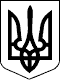 УКРАЇНАЧЕЧЕЛЬНИЦЬКА РАЙОННА РАДАВІННИЦЬКОЇ ОБЛАСТІРІШЕННЯ  № 498                27 лютого 2019 року                                                            23 сесія 7 скликання Про внесення змін до районної Програми забезпечення  виконання Чечельницькою районною державною адміністрацією повноважень,  делегованих Чечельницькою районною радою на 2017-2019 роки        Відповідно до пункту 16 частини 1 статті 43 Закону України «Про місцеве самоврядування в Україні», враховуючи клопотання районної державної адміністрації, її управлінь та відділів, висновок постійної комісії районної ради з питань бюджету та комунальної власності, районна рада ВИРІШИЛА: 1. Внести зміни до районної Програми забезпечення виконання Чечельницькою районною державною адміністрацією повноважень, делегованих Чечельницькою районною радою на 2017-2019 роки, затвердженої рішенням 8 сесії 7 скликання від 25 листопада 2016 року № 153 (зі змінами), а саме викласти в новій редакції:1) пункт 8 Паспорту  «Загальний обсяг фінансових ресурсів, необхідних для реалізації  Програми  всього  2103,5 тис. грн,  в т.ч. коштів районного бюджету 2103,5 тис. грн»;    2) розділ VІ «Ресурсне забезпечення Програми» (додаток 1);3) розділ VІІІ «Напрямки діяльності» (додаток 2).2. Фінансування витрат, пов’язаних  із реалізацією Програми, проводити за рахунок районного бюджету, інших джерел, не заборонених законодавством України.3. Контроль за виконанням цього рішення покласти на постійну комісію районної ради з питань бюджету та комунальної власності (Савчук В.В.).Голова районної ради                                                        С. П’ЯНІЩУК                                           Додаток 1							   до рішення 23 сесії Чечельницької                                                                          районної ради 7 скликання		                                        від  27.02.2019 № 498VI. Ресурсне забезпечення  Програми                                                                                                              тис. грнКеруючий справами виконавчого апарату районної ради					                   Г. ЛИСЕНКО	                                  Додаток 2							     до рішення 23 сесії Чечельницької                                                                            районної ради 7 скликання		                                         від 27.02.2019 № 498VІІІ. Напрямки діяльностіУправління РДА в установленому законодавством порядку та у межах своїх повноважень взаємодіють з іншими структурними підрозділами, апаратом Чечельницької районної державної адміністрації, органами місцевого самоврядування, територіальними органами міністерств, інших центральних органів виконавчої влади, а також підприємствами, установами, організаціями   з метою створення умов для провадження послідовної та узгодженої діяльності щодо строків, періодичності одержання і передачі інформації, необхідної для належного виконання покладених на нього завдань та здійснення запланованих заходів.Керуючий справами виконавчого апарату районної ради					                                               Г. ЛИСЕНКООбсяг коштів, які пропонується залучити на виконання Програми2017 рік2018 рік2019 рікВсього витрат на виконання Програми1237Обсяг ресурсів всього, в тому числі:215,5928,0960,02103,5державний бюджет----районний бюджет215,5928,0960,02103,5кошти небюджетних джерел----№ з/пНазва напряму діяльності (пріоритетні завдання)Перелік заходів ПрограмиТермін виконання заходуВиконавціДжерела фінансуванняОрієнтовані обсяги фінансування (вартість),тис. грн, в тому числі:Орієнтовані обсяги фінансування (вартість),тис. грн, в тому числі:Орієнтовані обсяги фінансування (вартість),тис. грн, в тому числі:Очікуваний результатОчікуваний результат№ з/пНазва напряму діяльності (пріоритетні завдання)Перелік заходів ПрограмиТермін виконання заходуВиконавціДжерела фінансування201720182019201912345678991Поглиблення взаємодії районної державної адміністрації з органами місцевого самоврядування   та  суб’єктами господарювання району для спільного вирішення питань економічного соціального та культурного розвитку районуСприяння інвестиційній діяльності на території району2017-2019 рокиРайонна  державна адміністрація, її управління та відділирайон ний бюджет5,05,05,05,0Розвиток інвестиційної діяльності на території районуРозвиток інвестиційної діяльності на території району2Поглиблення взаємодії районної державної адміністрації з органами місцевого самоврядування   та  суб’єктами господарювання району для спільного вирішення питань економічного соціального та культурного розвитку районуНадання практичної допомоги органам місцевого самоврядування у здійсненні ними власних та делегованих повноважень з виїздом на місця. Придбання бензину, запасних частин, паперу ті інших канцтоварів2017-2019 рокиРайонна  державна адміністрація, її управління та відділирайон ний бюджет80,0100,0250,0250,0Набуття досвіду у здійсненні власних та делегованих повноважень органами місцевого самоврядування, забезпечення збалансованого економічного розвитку районуНабуття досвіду у здійсненні власних та делегованих повноважень органами місцевого самоврядування, забезпечення збалансованого економічного розвитку району3Поглиблення взаємодії районної державної адміністрації з органами місцевого самоврядування   та  суб’єктами господарювання району для спільного вирішення питань економічного соціального та культурного розвитку районуПроведення навчань,семінарів, застосовуючи технічні засоби оповіщення і телекомунікаційні послуги електрозв’язку, підключення до системи дистанційного обслуговування  до УДКСУ, створення системи відеоспостереження ЦНАП; створення та технічне обслуговування сайту райдердадміністрації, фінансового управління; придбання програмного забезпечення «Сота»,придбання та оновлення програмного забезпечення „М.Е.DOC”, ліцензійного анти вірусного забезпечення,забезпечення працездатності програмного комплексу "Криптосервер:Модуль шифрування2017-2019 рокиРайонна  державна адміністрація, її управління та відділирайон ний бюджет56,067,070,0Вдосконалення системи державного управління та місцевого самоврядуванняВдосконалення системи державного управління та місцевого самоврядування4Поглиблення взаємодії районної державної адміністрації з органами місцевого самоврядування   та  суб’єктами господарювання району для спільного вирішення питань економічного соціального та культурного розвитку районуПроведення круглих столів з метою обміну досвіду (з можливістю залучення іноземних фахівців), обговорення змін до нормативно-правових актів2017-2019 рокиРайонна  державна адміністрація, її управління та відділирайон ний бюджет10,010,010,0Розвиток пріоритетних галузей економіки, співпраця, обмін досвідомРозвиток пріоритетних галузей економіки, співпраця, обмін досвідом5Забезпечення якісного підвищення ефективності управління бюджетними коштами та одночасного забезпечення прозорості та відкритості їх витрачанняВпровадження сучасних механізмів бюджетного прогнозування, планування, виконання бюджетів, в тому числі районного бюджету зокрема. Впровадження відповідного програмного забезпечення 2017-2019 рокиФінансове управління районної державної адміністраціїрайон ний бюджет 40,040,040,0Стабільне функціонування місцевих фінансових органів району та забезпечення ними механізмів формування та виконання дохідної і видаткової частин місцевих бюджетів району, в тому числі районного бюджету, зокрема на засадах відкритого та суспільно-відповідального використання обмеженихбюджетнихкоштівСтабільне функціонування місцевих фінансових органів району та забезпечення ними механізмів формування та виконання дохідної і видаткової частин місцевих бюджетів району, в тому числі районного бюджету, зокрема на засадах відкритого та суспільно-відповідального використання обмеженихбюджетнихкоштів6Інформаційне забезпечення виконання делегованих повноваженьОперативнеінформуванняорганівмісцевогосамоврядування,установ,організаційщододіяльностірайонноїдержавноїадміністрації череззасобизв’язку, інтернетпослуги,інформаційніпослуги тавиготовленнядрукованої продукції2017-2019рокиФінансове управління районної державної адміністраціїрайон ний бюджет 5,05,05,0Забезпечення взаєморозуміння органів влади, та населення, підвищення інформованості населення про їх діяльність Забезпечення взаєморозуміння органів влади, та населення, підвищення інформованості населення про їх діяльність 7Забезпечення сприятливих умов в межах делегованих повноважень щодо удосконалення організації роботи,вирішення питань економічного, соціального та культурного розвитку відповідних територій. Забезпечення належної організації робочих місцьПридбання обладнання та устаткування 2018-2019 рокиФінансове управління районної державної адміністраціїрайон ний бюджет10,040,0Підвищення якості виконання повноважень. Стабільне функціонування місцевих фінансових органів району та забезпечення ними механізмів формування та виконання дохідної і видаткової частин місцевих бюджетів району, в тому числі районного бюджету, зокрема на засадах відкритого та суспільно-відповідального використання обмеженихбюджетнихкоштівПідвищення якості виконання повноважень. Стабільне функціонування місцевих фінансових органів району та забезпечення ними механізмів формування та виконання дохідної і видаткової частин місцевих бюджетів району, в тому числі районного бюджету, зокрема на засадах відкритого та суспільно-відповідального використання обмеженихбюджетнихкоштів7Забезпечення сприятливих умов в межах делегованих повноважень щодо удосконалення організації роботи,вирішення питань економічного, соціального та культурного розвитку відповідних територій. Забезпечення належної організації робочих місцьПридбання обладнання та устаткування2018-2019 рокиРайонна  державна адміністрація, її управління та відділирайон ний бюджет-80,0100,0Підвищення якості виконання повноважень. Стабільне функціонування місцевих фінансових органів району та забезпечення ними механізмів формування та виконання дохідної і видаткової частин місцевих бюджетів району, в тому числі районного бюджету, зокрема на засадах відкритого та суспільно-відповідального використання обмеженихбюджетнихкоштівПідвищення якості виконання повноважень. Стабільне функціонування місцевих фінансових органів району та забезпечення ними механізмів формування та виконання дохідної і видаткової частин місцевих бюджетів району, в тому числі районного бюджету, зокрема на засадах відкритого та суспільно-відповідального використання обмеженихбюджетнихкоштів7Забезпечення сприятливих умов в межах делегованих повноважень щодо удосконалення організації роботи,вирішення питань економічного, соціального та культурного розвитку відповідних територій. Забезпечення належної організації робочих місцьПроведення ремонту приміщень2018рікФінансове управління районної державної адміністраціїрайон ний бюджет180,0Підвищення якості виконання повноважень. Стабільне функціонування місцевих фінансових органів району та забезпечення ними механізмів формування та виконання дохідної і видаткової частин місцевих бюджетів району, в тому числі районного бюджету, зокрема на засадах відкритого та суспільно-відповідального використання обмеженихбюджетнихкоштівПідвищення якості виконання повноважень. Стабільне функціонування місцевих фінансових органів району та забезпечення ними механізмів формування та виконання дохідної і видаткової частин місцевих бюджетів району, в тому числі районного бюджету, зокрема на засадах відкритого та суспільно-відповідального використання обмеженихбюджетнихкоштів7Забезпечення сприятливих умов в межах делегованих повноважень щодо удосконалення організації роботи,вирішення питань економічного, соціального та культурного розвитку відповідних територій. Забезпечення належної організації робочих місцьПроведення ремонту приміщень2018-2019 рокиВідділи та служби  РДАрайон ний бюджет300,0Підвищення якості виконання повноважень. Стабільне функціонування місцевих фінансових органів району та забезпечення ними механізмів формування та виконання дохідної і видаткової частин місцевих бюджетів району, в тому числі районного бюджету, зокрема на засадах відкритого та суспільно-відповідального використання обмеженихбюджетнихкоштівПідвищення якості виконання повноважень. Стабільне функціонування місцевих фінансових органів району та забезпечення ними механізмів формування та виконання дохідної і видаткової частин місцевих бюджетів району, в тому числі районного бюджету, зокрема на засадах відкритого та суспільно-відповідального використання обмеженихбюджетнихкоштів7Забезпечення сприятливих умов в межах делегованих повноважень щодо удосконалення організації роботи,вирішення питань економічного, соціального та культурного розвитку відповідних територій. Забезпечення належної організації робочих місцьТехнічне обслуговування та поточний ремонт комп’ютерної техніки та оргтехніки,придбання ліцензійного антивірусного забезпечення2018-2019 рокиРайонна  державна адміністрація, її управління та відділирайон ний бюджет50,0Підвищення якості виконання повноважень. Стабільне функціонування місцевих фінансових органів району та забезпечення ними механізмів формування та виконання дохідної і видаткової частин місцевих бюджетів району, в тому числі районного бюджету, зокрема на засадах відкритого та суспільно-відповідального використання обмеженихбюджетнихкоштівПідвищення якості виконання повноважень. Стабільне функціонування місцевих фінансових органів району та забезпечення ними механізмів формування та виконання дохідної і видаткової частин місцевих бюджетів району, в тому числі районного бюджету, зокрема на засадах відкритого та суспільно-відповідального використання обмеженихбюджетнихкоштів8Надання практичної допомоги з виїздом на місця органам місцевого самоврядування, керівникам  бюджетних установ в управлінні бюджетними коштамиПроведення роз’яснювальної роботи в бюджетних установах району щодо управління, контролю та використання бюджетних коштів  2017-2019 рокиРайонна державна адміністрація, структурні підрозділирайон ний бюджет10,030,015,0Попередження та зменшення кількості порушень бюджетного законодавства всіма учасниками бюджетного процесуПопередження та зменшення кількості порушень бюджетного законодавства всіма учасниками бюджетного процесу9Створення належних умов для надання адмінпослуг, пільг   та субсидій.Забезпечення належного соціального захисту населення,охоплення соціальною підтримкою незахищених верств населення. Оплата праці та нарахування на заробітну працю працівників управлінняПроведення  стимулюючих виплат за захищеними статтями видатків, зокрема, на заробітну плату з нарахуваннями відповідно до постанов КМУ №811 від 9.11.2016р. «Деякі питання оплати праці працівників структурних підрозділів з питань соціального захисту населення місцевих державних адміністрацій»2019 рікУправління праці та соціального захисту населення Чечельницької райдержадміністраціїрайон ний бюджет--300,0Забезпеченняпроведенявидатків на оплату праці  та нарахувань на оплату праці в межах фінансовихможливостей з метою матеріальногостимулювання  продуктивної та ініціативноїпраці  працівників для здійснення ними делегованихповноважень   Забезпеченняпроведенявидатків на оплату праці  та нарахувань на оплату праці в межах фінансовихможливостей з метою матеріальногостимулювання  продуктивної та ініціативноїпраці  працівників для здійснення ними делегованихповноважень   9Створення належних умов для надання адмінпослуг, пільг   та субсидій.Забезпечення належного соціального захисту населення,охоплення соціальною підтримкою незахищених верств населення. Оплата праці та нарахування на заробітну працю працівників управлінняЗаміна вхідних дверей2017 рікУправління праці та соціального захисту населення Чечельницької райдержадміністраціїрайон ний бюджет9,5Покращення стану адмінбудівліПокращення стану адмінбудівлі9Створення належних умов для надання адмінпослуг, пільг   та субсидій.Забезпечення належного соціального захисту населення,охоплення соціальною підтримкою незахищених верств населення. Оплата праці та нарахування на заробітну працю працівників управлінняЗабезпечення належної роботи по призначеннях субсидій. Придбання канцтоварів, паперу, марок, тонерів, картриджів, оплата послуг зв’язку та поштових витрат2018-2019рокиУправління праці та соціального захисту населення Чечельницької райдержадміністраціїрайон ний бюджет55,060,0Підвищення мобільності та оперативності при вирішенні соціально-економічних питаньПідвищення якості послугПідвищення мобільності та оперативності при вирішенні соціально-економічних питаньПідвищення якості послуг9Створення належних умов для надання адмінпослуг, пільг   та субсидій.Забезпечення належного соціального захисту населення,охоплення соціальною підтримкою незахищених верств населення. Оплата праці та нарахування на заробітну працю працівників управлінняПридбання комп’ютерної та оргтехніки2018рікУправління праці та соціального захисту населення Чечельницькоїрайдержадміністраціїрайон ний бюджет30,0Підвищення мобільності та оперативності при вирішенні соціально-економічних питаньПідвищення якості послугПідвищення мобільності та оперативності при вирішенні соціально-економічних питаньПідвищення якості послуг9Створення належних умов для надання адмінпослуг, пільг   та субсидій.Забезпечення належного соціального захисту населення,охоплення соціальною підтримкою незахищених верств населення. Оплата праці та нарахування на заробітну працю працівників управлінняТехнічне обслуговування та поточний ремонт комп’ютерної техніки та оргтехніки2018рікУправління праці та соціального захисту населення Чечельницької райдержадміністраціїрайон ний бюджет16,015,0Підвищення мобільності та оперативності при вирішенні соціально-економічних питаньПідвищення якості послугПідвищення мобільності та оперативності при вирішенні соціально-економічних питаньПідвищення якості послугВсього215,5928,0960,0